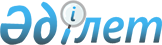 О внесении изменений в постановление акимата Жамбылского района Северо-Казахстанской области от 15 августа 2012 года N 227 "Об утверждении регламентов государственных услуг оказываемых исполнительными органами сельских округов Жамбылского района Северо-Казахстанской области"
					
			Утративший силу
			
			
		
					Постановление акимата Жамбылского района Северо-Казахстанской области от 26 декабря 2012 года N 407. Зарегистрировано Департаментом юстиции Северо-Казахстанской области 6 февраля 2013 года N 2155. Утратило силу постановлением акимата Жамбылского района Северо-Казахстанской области от 21 мая 2013 года N 134      Сноска. Утратило силу постановлением акимата Жамбылского района Северо-Казахстанской области от 21.05.2013 N 134      В соответствии со статьей 21 Закона Республики Казахстан от 24 марта 1998 года «О нормативных правовых актах», акимат Жамбылского района Северо-Казахстанской области ПОСТАНОВЛЯЕТ:



      1. Внести в постановление акимата Жамбылского района Северо-Казахстанской области «Об утверждении регламентов государственных услуг оказываемых исполнительными органами сельских округов Жамбылского района Северо-Казахстанской области» от 15 августа 2012 года № 227 (зарегистрировано в Реестре государственной регистрации нормативных правовых актов за № 13-7-180 от 31 августа 2012 года, опубликовано в районных газетах 21 сентября 2012 года «Ауыл арайы» № 42, 21 сентября 2012 года «Сельская новь» № 42) следующие изменения:

      в регламенте государственной услуги «Выдача ветеринарного паспорта на животное» подпункт 1) пункта 3 изложить в следующей редакции:

      «1) подпункта 20) пункта 2 статьи 10, подпункта 12) статьи 10-1 и пункта 2 статьи 35 Закона Республики Казахстан от 10 июля 2002 года «О ветеринарии»;».



      2. Контроль за исполнением настоящего постановления возложить на акимов сельских округов Жамбылского района Северо-Казахстанской области.



      3. Настоящее постановление вводится в действие по истечении десяти календарных дней после дня его первого официального опубликования.      Аким района                          В. Балахонцев
					© 2012. РГП на ПХВ «Институт законодательства и правовой информации Республики Казахстан» Министерства юстиции Республики Казахстан
				